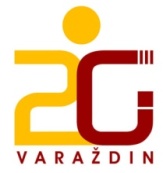 OBAVIJEST O REZULTATIMA JAVNOG OTVARANJA PRISTIGLIH PONUDA ZA MATURALNO PUTOVANJE UČENIKA 3.A i 3.E RAZREDA DRUGE GIMNAZIJE VARAŽDIN U ŠK. GOD. 2023./2024.Obavještavamo agencije koje su dostavile svoje ponude za maturalno putovanje učenika 3.A i 3.E razreda Druge gimnazije Varaždin da je na sastanku Povjerenstva za provedbu javnog poziva i izbor najpovoljnije ponude odabrane agencija Rudi travel iz Čakovca koja je ispunjavala uvjete natječaja.					           Predsjednica Povjerenstva:				                Marijana Horvat, prof.Roditeljski sastanak na kojem će se predstaviti odabrana agencija za maturalno putovanje učenika 3.A i 3.E razreda održat će se 6. studenoga 2023. godine u 17.00 sati (učionica 37). 